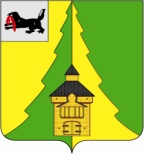 Российская Федерация	Иркутская область	Нижнеилимский муниципальный район	АДМИНИСТРАЦИЯ			ПОСТАНОВЛЕНИЕОт «08»  02  2017 г. №65   г. Железногорск-Илимский«Об утверждении Порядка предоставления муниципальным бюджетным и автономнымучреждениям субсидии на финансовое обеспечение выполнение ими муниципального задания из бюджета муниципального образования «Нижнеилимский район»В соответствии с п. 1 ст. 78.1, п. 5 ст. 79 Бюджетного кодекса Российской Федерации, Федеральным законом от 08.05.2010г. №83-ФЗ «О внесении изменений в отдельные законодательные акты РФ в связи с совершенствованием правового положения государственных (муниципальных) учреждений», руководствуясь статьей 47 Устава муниципального образования «Нижнеилимский район»,  пунктом 16 главы 4 Положения Департамента образования администрации Нижнеилимского муниципального района, администрация Нижнеилимского муниципального района,ПОСТАНОВЛЯЕТ:Утвердить Порядок  предоставления  муниципальным бюджетным и автономным учреждениям субсидии на финансовое  обеспечение выполнение ими муниципального задания из бюджета муниципального  образования «Нижнеилимский район» (Приложение).Настоящее постановление распространяет свое действия на отношения, возникшие с 01 января 2017г.Опубликовать настоящее постановление с приложением в Вестнике Думы и Администрации Нижнеилимского муниципального района и на информационном сайте муниципального образования «Нижнеилимский район».Контроль за исполнением настоящего постановления возложить на заместителя мэра по вопросам экономики и финансам Г.П. Козак.Мэр района                                                         М.С. РомановРассылка: в дело-2, ДО -2, МКУ «Ресурсный центр», ФУ, Г.П. Козак,  Т.К. Пироговой, ОСЭР, И.Г. Ступиной.Исп.: Валевич О.М.32689Приложение
к постановлению администрации
Нижнеилимского муниципального района
от «08»  02  2017г. № 66ПОРЯДОК ПРЕДОСТАВЛЕНИЯ МУНИЦИПАЛЬНЫМ БЮДЖЕТНЫМ ИАВТОНОМНЫМ УЧРЕЖДЕНИЯМ СУБСИДИЙ НА ФИНАНСОВОЕ ОБЕСПЕЧЕНИЕВЫПОЛНЕНИЯ ИМИ МУНИЦИПАЛЬНОГО ЗАДАНИЯ ИЗ БЮДЖЕТАМУНИЦИПАЛЬНОГООБРАЗОВАНИЯ «НИЖНЕИЛИМСКИЙ РАЙОН»I. Общие положения1.1.	Порядок предоставления муниципальным бюджетным и автономным учреждениям субсидий на финансовое обеспечение выполнения ими муниципального задания из бюджета муниципального образования «Нижнеилимский район» (далее - Порядок предоставления субсидий на выполнение муниципального задания) разработан в соответствии с абзацами первым, третьим пункта 1 статьи 78.бюджетного кодекса Российской Федерации и устанавливает правила предоставления муниципальным бюджетным и автономным учреждениям субсидий на финансовое обеспечение выполнения ими муниципального задания, рассчитанных с учетом нормативных затрат на оказание ими муниципальных услуг (выполнение работ) физическим и (или) юридическим лицам и нормативных затрат на содержание муниципального имущества, из бюджета муниципального образования «Нижнеилимский район» (далее - субсидии на выполнение муниципального задания).1.2.	Субсидии на выполнение муниципального задания предоставляются муниципальному бюджетному учреждению (далее - бюджетное учреждение) и муниципальному автономному учреждению (далее - автономное учреждение) учредителем.1.3.	Бюджетным и автономным учреждениям субсидии на выполнение муниципального задания
предоставляются в том числе за счет межбюджетных трансфертов (субсидий, субвенций и иных межбюджетных трансфертов), предоставляемых бюджетом Иркутской области бюджету муниципального образования «Нижнеилимский район» в целях софинансирования расходных обязательств по вопросам местного значения и при выполнении отдельных государственных полномочий в соответствии с нормативными правовыми актами Иркутской области, администрации Нижнеилимского муниципального района.II. Определение объема субсидий на выполнение муниципального задания2.1. Субсидии на выполнение муниципального задания рассчитываются учредителем на основании методики расчета нормативных затрат на оказание муниципальных услуг и нормативных затрат на содержание муниципального имущества, методики расчета нормативных затрат на выполнение муниципальных работ.Финансовое обеспечение выполнения муниципального задания на оказание бюджетными и автономными учреждениями муниципальных услуг (выполнение работ) осуществляется в соответствии с порядком формирования, финансового обеспечения и контроля выполнения муниципального задания на оказание муниципальных услуг (выполнение работ), утвержденнымпостановлением администрации Нижнеилимского муниципального района от 13.10.2016г. №771 «Об утверждении Порядка формирования и финансового обеспечения выполнения муниципального задания на оказание муниципальных услуг (выполнение работ) на территории муниципального образования «Нижнеилимский район».Изменение объема субсидий на выполнение муниципального задания бюджетным и автономным учреждениям в течение срока его выполнения осуществляется Думой Нижнеилимского муниципального района только при соответствующем изменении муниципального задания (в случае изменения показателей, характеризующих качество и (или) объем оказываемых муниципальных услуг (работ) физическим и (или) юридическим лицам в сопоставимом объеме), в иных случаях, предусмотренных законодательством Российской Федерации.2.2. Объемы субсидий на выполнение муниципального задания, источником предоставления которых являются межбюджетные трансферты из бюджета Иркутской области бюджету муниципального образования «Нижнеилимский район», распределяются учредителем бюджетным и автономным учреждениям в размере переданных средств в соответствии со стоимостью государственной услуги, утверждаемой нормативным правовым актом Иркутской области, в рамках муниципального задания.III. Условия предоставления субсидий на выполнение муниципального задания3.1. Субсидия предоставляется Учреждению на оказание муниципальных услуг (выполнение работ), в соответствии с условиями установленными в муниципальном  задании.Субсидии на выполнение муниципального задания предоставляются на основании
соглашения между учредителем и подведомственным муниципальным бюджетным
(автономным) учреждением по типовой форме согласно приложению №1 к Порядку предоставления субсидий на выполнение муниципального задания (далее - Соглашение).Средства, предоставляемые бюджетным и автономным учреждениям из бюджета муниципального образования «Нижнеилимский район» в виде субсидий на выполнение муниципального задания, расходуются в соответствии с их целевым назначением и не могут быть направлены на другие цели.Субсидии на выполнение муниципального задания предоставляются бюджетным и автономным учреждениям путем перечисления учредителем денежных средств соответственно на лицевые счета бюджетных и автономных учреждений, открытые в Финансовом управлении администрации Нижнеилимского муниципального района в установленном порядке. Субсидии на выполнение муниципального задания перечисляются на основании п. 36 Порядка формирования и финансового обеспечения выполнения муниципального задания на оказание муниципальных услуг (выполнение работ) на территории муниципального образования «Нижнеилимский район», утвержденного постановлением администрации Нижнеилимского муниципального района от 13.10.2016г. №771.IV. Порядок возврата субсидий на выполнение муниципального задания4.1. Средства, предоставляемые в виде субсидий на выполнение муниципального задания, подлежат возврату в бюджет муниципального образования «Нижнеилимский район» в случае, если фактически исполненное бюджетным (автономным) учреждением муниципальное задание меньше по объему, чем это предусмотрено муниципальным заданием, или не соответствует качеству услуг, определенному в муниципальном задании.4.2.	При установлении учредителем нецелевого использования бюджетными и
автономными учреждениями предоставленных субсидий на выполнение муниципального
задания указанные средства подлежат возврату в бюджет муниципального образования
«Нижнеилимский район» бюджетными и автономными учреждениями в течение 90 календарных
дней со дня получения акта по результатам контрольного мероприятия.В случае если бюджетными и автономными учреждениями не осуществлен возврат в срок, установленный абзацем первым настоящего пункта, указанные средства подлежат взысканию в бюджет муниципального образования «Нижнеилимский район» в соответствии с бюджетным законодательством Российской Федерации.4.3. Не использованные в отчетном финансовом году остатки средств субсидии на выполнение муниципального задания, предоставленные из бюджета муниципального образования «Нижнеилимский район», при выполнении бюджетными и автономными учреждениями в текущем финансовом году муниципального задания в полном объеме могут использоваться на те же цели, в соответствии с решением соответствующего учредителя бюджетного (автономного) учреждения в установленном порядке.Не использованные в текущем финансовом году субсидии на выполнение муниципального задания, предоставленные за счет межбюджетных трансфертов, подлежат возврату в доход бюджета Иркутской области в порядке и сроки, установленные Министерством финансов Иркутской области.V. Учет, отчетность и контрольБюджетные и автономные учреждения ведут бухгалтерский учет по предоставленным субсидиям на выполнение муниципального задания с применением аналитических кодов счетов бухгалтерского учета по каждой муниципальной услуге (работе), предусмотренной муниципальным заданием.Бюджетные и автономные учреждения ежеквартально представляют учредителю отчет об использовании субсидии на выполнение муниципального задания учредителя бюджетным или автономным учреждением (Приложение №3) не позднее 15-го числа месяца, следующего за отчетным кварталом и размещают на официальном сайте учреждения.Бюджетные и автономные учреждения несут ответственность за использование средств, предоставленных в виде субсидий на выполнение муниципального задания, в соответствии с условиями, предусмотренными Соглашением.5.4.	Учредитель осуществляет внутренний финансовый контроль в части соблюдения
подведомственными бюджетными и автономными учреждениями целей, условий и порядка,
установленных при предоставлении субсидий на выполнение муниципального задания.
Контроль за своевременностью представления Отчета и достоверностью отчетных данных
возлагается на главного распорядителя бюджетных средств (ГРБС).5.5.	Контроль за целевым использованием субсидий на выполнение муниципального задания,
остатков средств субсидий на выполнение муниципального задания согласно пункту 4.3
настоящего Порядка предоставления субсидий на выполнение муниципального задания
осуществляет учредитель.Учредитель осуществляет контроль за целевым использованием бюджетными и автономными учреждениями субсидий на выполнение муниципального задания в соответствии с Порядком предоставления субсидий на выполнение муниципального задания и условиями, предусмотренными Соглашением.Отчет о выполнении муниципального задания и муниципальное задание подлежит официальному опубликованию на официальном сайте муниципального образования «Нижнеилимский район»,  на официальном сайте для размещения информации о государственных (муниципальных) учреждениях bus.gov.ru и на   официальном сайте учреждения                                                                                                                                                                                                                                                                                                                                                                                                                                                                                                                                                                                                                                                                                                                                                                                 в срок до 01 апреля текущего года. Приложение №1
к Порядку предоставления муниципальным
бюджетным и автономным учреждениям                                                                            субсидий на финансовое обеспечение
выполнения ими муниципального
задания из бюджета муниципального образования «Нижнеилимский район»Типовая форма соглашенияо предоставлении субсидии из  бюджета муниципального образования «Нижнеилимский район» муниципальному бюджетному или автономному учреждениюна финансовое обеспечение выполнения муниципального заданиязадания на оказание муниципальных услуг(выполнение работ)г. __________________________________________________                       (место заключения соглашения)"__" ________________ 20__ г.                                              № ___________________________(дата заключения соглашения)                                                             (номер соглашения)    ______________________________________________________________________,            (наименование органа  администрации Нижнеилимского муниципального района, осуществляющего функции и полномочия учредителя в отношении муниципального бюджетного или автономного учреждения) которому  как  получателю  средств  доведены  лимиты бюджетных  обязательств  на предоставление субсидий бюджетным и автономным   учреждениям   на   финансовое   обеспечение   выполнения   ими муниципального  задания  на  оказание  муниципальных  услуг (выполнение работ),     именуемый     в дальнейшем «Учредитель», в лице_________________________________________________________________________________________________ (наименование должности руководителя Учредителя или уполномоченного им лица)___________________________________________________________________________________, действующего(фамилия, имя, отчество (при наличии) руководителя Учредителя или уполномоченного им лица) на основании ____________________________________________________________________________________, (Устав, доверенность, приказ или иной документ, удостоверяющий    полномочия)с одной стороны и ______________________________________________________________________________,                   (наименование федерального бюджетного или автономного учреждения) именуемое в дальнейшем "Учреждение", в лице _____________________________________________________________________________________              (наименование должности руководителя Учреждения или уполномоченного им лица)_______________________________________________________________________,  действующего(фамилия, имя, отчество руководителя Учреждения или уполномоченного им лица)на основании _______________________________________________________________________,                                         (устав Учреждения или иной уполномочивающий документ)с другой стороны, далее именуемые «Стороны»,  в  соответствии  с  Бюджетным кодексом   Российской   Федерации , заключили настоящее Соглашение о нижеследующем.I. Предмет Соглашения1.1. Предметом настоящего Соглашения является предоставление Учреждению из  бюджета муниципального образования «Нижнеилимский район» в 20__ году/20__ - 20__ годах субсидии на финансовое обеспечение выполнения муниципального  задания на оказание муниципальных услуг услуг (выполнение работ) № ________ от «__» _________ 20__ года (далее - Субсидия, муниципальное задание).II. Порядок, условия предоставления Субсидии и финансовоеобеспечение выполнения муниципального задания2.1. Субсидия предоставляется Учреждению на оказание муниципальных услуг (выполнение работ), установленных в муниципальном  задании.2.2. Субсидия предоставляется в пределах лимитов бюджетных обязательств, доведенных Учредителю как получателю средств местного бюджета по кодам классификации расходов бюджетов Российской Федерации (далее - коды БК), в следующем размере:    в 20__ году ________ (__________________) рублей - по коду БК ________;                           (сумма прописью)                       (код БК)    в 20__ году ________ (__________________) рублей - по коду БК ________;                           (сумма прописью)                       (код БК)    в 20__ году ________ (__________________) рублей - по коду БК ________.                           (сумма прописью)                       (код БК)2.3. Размер Субсидии рассчитывается в соответствии с показателями муниципального задания на основании нормативных затрат на оказание муниципальных услуг с применением базовых нормативов затрат и корректирующих коэффициентов к базовым нормативам затрат и нормативных затрат на выполнение работ, определенных в соответствии с Порядком формирования и финансового обеспечения выполнения муниципального задания на оказание муниципальных услуг (выполнение работ) на территории муниципального образования «Нижнеилимский район», утвержденным  постановлением администрации Нижнеилимского муниципального района от 13.10.2016г. №771.III. Порядок перечисления Субсидии3.1. Перечисление Субсидии осуществляется в соответствии с Порядком предоставления муниципальным бюджетным и автономным учреждениям субсидии на финансовое обеспечение выполнения ими муниципального задания из бюджета муниципального образования «Нижнеилимский район» :    3.1.1. на лицевой счет, открытый Учреждению в ___________________________________________________________________________________________________________________;     (наименование территориального органа Федерального казначейства)    3.1.2. на счет, открытый Учреждению в ___________________________________________________________________________________________________________________________.                 (наименование кредитной организации) IV. Взаимодействие Сторон4.1. Учредитель обязуется:4.1.1. обеспечить предоставление Субсидии в соответствии с разделом II настоящего Соглашения;4.1.2. размещать на официальном информационном сайте муниципального образования «Нижнеилимский район» в информационно-телекоммуникационной сети «Интернет» информацию о нормативных затратах, на основании которых рассчитан размер Субсидии, указанный в пункте 2.2 настоящего Соглашения, не позднее 10  рабочих дней после утверждения нормативных затрат (внесения в них изменений);4.1.3. обеспечивать перечисление Субсидии на соответствующий счет, указанный в разделе VIII настоящего Соглашения, согласно графику перечисления Субсидии в соответствии с приложением №1 к настоящему Соглашению, являющимся неотъемлемой частью настоящего Соглашения;4.1.4. осуществлять контроль за выполнением Учреждением муниципального задания в порядке, предусмотренном муниципальным заданием, и соблюдением Учреждением условий, установленных Порядком и настоящим Соглашением;4.1.5. рассматривать предложения Учреждения, связанные с исполнением настоящего Соглашения, в том числе по изменению размера Субсидии, и направлять Учреждению решения по результатам их рассмотрения не позднее 15 рабочих дней после получения предложений;4.1.6. вносить изменения в показатели, характеризующие объем муниципальных услуг, установленные в муниципальном задании, на основании данных предварительного отчета об исполнении муниципального задания в текущем финансовом году,  представленного Учреждением в соответствии с пунктом 4.3.4.1 настоящего Соглашения, в течение 15 дней со дня его представления Учреждением, в случае если на основании данных предварительного отчета об исполнении государственного задания необходимо уменьшить показатели, характеризующие объем государственных услуг, установленные в государственном задании;4.1.7. направлять Учреждению расчет средств Субсидии, подлежащих возврату в бюджет муниципального образования «Нижнеилимский район» на 1 января 20__ г., составленный по форме согласно приложению №2 к настоящему Соглашению, являющемуся неотъемлемой частью настоящего Соглашения, в срок до «__» ______ 20__ г.;4.1.8. принимать меры, обеспечивающие перечисление Учреждением Учредителю в  бюджет муниципального образования «Нижнеилимский район» средств Субсидии, подлежащих возврату в  бюджет муниципального образования «Нижнеилимский район» на 1 января 20__ г., в соответствии с расчетом, указанным в пункте 4.1.7 настоящего Соглашения, в срок, указанный в пункте 4.3.2 настоящего Соглашения;4.1.9. выполнять иные обязательства, установленные бюджетным законодательством Российской Федерации, Порядком и настоящим Соглашением: 4.1.9.1. _____________________________________________________________;4.1.9.2. _____________________________________________________________.4.2. Учредитель вправе:4.2.1. запрашивать у Учреждения информацию и документы, необходимые для осуществления контроля за выполнением Учреждением муниципального задания;4.2.2. принимать решение об изменении размера Субсидии:4.2.2.1. при соответствующем изменении показателей, характеризующих объем муниципальных услуг (работ), установленных в муниципальном задании, в случае:4.2.2.1.1. уменьшения Учредителю ранее утвержденных лимитов бюджетных обязательств, указанных в пункте 2.2 настоящего Соглашения;4.2.2.1.2. увеличения (при наличии у Учредителя лимитов бюджетных обязательств, указанных в пункте 2.2 настоящего Соглашения) или уменьшения потребности в оказании муниципальных услуг (выполнении работ);4.2.2.1.3. принятия решения по результатам рассмотрения предложений Учреждения, направленных в соответствии с пунктом 4.4.2 настоящего Соглашения;4.2.2.2. без соответствующего изменения показателей, характеризующих объем муниципальных услуг (работ), установленных в муниципальном задании, в случае внесения изменений в нормативные затраты в связи с изменением размеров выплат работникам (отдельным категориям работников) Учреждения, непосредственно связанных с оказанием муниципальной услуги (выполнением работы), иных выплат, связанных с оказанием муниципальной услуги (выполнением работы), приводящих к изменению объема финансового обеспечения выполнения муниципального задания, вследствие принятия нормативных правовых актов администрацией Нижнеилимского муниципального района, Российской Федерации (внесением изменений в нормативные правовые акты администрации Нижнеилимского муниципального района. Российской Федерации);4.2.3. осуществлять иные права, установленные бюджетным законодательством Российской Федерации, Порядком и настоящим Соглашением:4.2.3.1. _____________________________________________________________;4.2.3.2. _____________________________________________________________.4.3. Учреждение обязуется:4.3.1. предоставлять в течение 5 дней по запросу Учредителя информацию и документы, необходимые для осуществления контроля, предусмотренного пунктом 4.1.4 настоящего Соглашения;4.3.2. осуществлять в срок до «__» ____________ 20__ г. возврат средств Субсидии, подлежащих возврату в бюджет муниципального образования «Нижнеилимский район» на 1 января 20__ г., в размере, указанном в расчете, представленном Учредителем в соответствии с пунктом 4.1.7 настоящего Соглашения;4.3.3.  направлять  средства  Субсидии на выплаты, установленные планом финансово-хозяйственной    деятельности    Учреждения    (далее    -   план финансово-хозяйственной  деятельности),  сформированным  и  утвержденным  в порядке, определенном Порядком формирования и финансового обеспечения выполнения муниципального задания на оказание муниципальных услуг (выполнение работ) на территории муниципального образования «Нижнеилимский район», утвержденного постановление администрации Нижнеилимского муниципального района от 13.10.2016г. №771.4.3.4. представлять Учредителю в соответствии с Порядком:4.3.4.1. предварительный отчет об исполнении муниципального задания, составленный по форме, предусмотренной для отчета о выполнении муниципального задания (приложение к Порядку формирования и финансового обеспечения выполнения муниципального задания на оказание муниципальных услуг (выполнение работ) на территории муниципального образования «Нижнеилимский район», утвержденного постановление администрации Нижнеилимского муниципального района от 13.10.2016г. №771), в срок до «__» ______________ 20__ г.;4.3.4.2. отчет о выполнении муниципального задания по форме, согласно приложению  к Порядку формирования и финансового обеспечения выполнения муниципального задания на оказание муниципальных услуг (выполнение работ) на территории муниципального образования «Нижнеилимский район», утвержденного постановление администрации Нижнеилимского муниципального района от 13.10.2016г. №771 (далее -  Порядок), в срок до "__" ________ 20__ г. ;4.3.5. выполнять иные обязательства, установленные бюджетным законодательством Российской Федерации, Порядком и настоящим Соглашением:4.3.5.1. _____________________________________________________________;4.3.5.2. _____________________________________________________________.4.4. Учреждение вправе:4.4.1. направлять не использованный в 20__ г. остаток Субсидии на осуществление в 20__ г. расходов в соответствии с планом финансово-хозяйственной деятельности для достижения целей, предусмотренных уставом Учреждения, за исключением средств Субсидии, подлежащих возврату в бюджет муниципального образования «Нижнеилимский район» в соответствии с пунктом 4.3.2 настоящего Соглашения;4.4.2. осуществлять иные права, установленные бюджетным законодательством Российской Федерации, Порядком и настоящим Соглашением:4.4.2.1. _____________________________________________________________;4.4.2.2. _____________________________________________________________.V. Ответственность Сторон5.1. В случае неисполнения или ненадлежащего исполнения своих обязательств по настоящему Соглашению Стороны несут ответственность в соответствии с законодательством Российской Федерации.5.2. Иные положения об ответственности за неисполнение или ненадлежащее исполнение Сторонами обязательств по настоящему Соглашению:5.2.1. _______________________________________________________________;5.2.2. _______________________________________________________________.VI. Иные условия6.1. Иные условия по настоящему Соглашению:6.1.1. _______________________________________________________________;6.1.2. _______________________________________________________________.VII. Заключительные положения7.1. Расторжение Соглашения осуществляется по соглашению сторон и оформляется в виде соглашения о расторжении настоящего Соглашения.7.2. При досрочном прекращении выполнения муниципального задания по установленным в нем основаниям неиспользованные остатки Субсидии в размере, соответствующем показателям, характеризующим объем неоказанных муниципальных услуг (невыполненных работ), подлежат перечислению Учреждением в  бюджет муниципального образования «Нижнеилимский район» в установленном порядке.7.3. Споры, возникающие между Сторонами в связи с исполнением настоящего Соглашения, решаются ими, по возможности, путем проведения переговоров с оформлением соответствующих протоколов или иных документов. При недостижении согласия споры между Сторонами решаются в судебном порядке.7.4. Настоящее Соглашение вступает в силу с 16.01.2017г., но не ранее доведения лимитов бюджетных обязательств, указанных в пункте 2.2 настоящего Соглашения, и действует до полного исполнения Сторонами своих обязательств по настоящему Соглашению.7.5. Изменение настоящего Соглашения, в том числе в соответствии с положениями пункта 4.2.2 настоящего Соглашения (Приложение №3), осуществляется по соглашению Сторон и оформляется в виде дополнительного соглашения, являющегося неотъемлемой частью настоящего Соглашения.7.6. Документы и иная информация, предусмотренные настоящим Соглашением, могут направляться Сторонами следующим(ми) способом(ами):7.6.1. путем использования государственной интегрированной информационной системы управления общественными финансами «Электронный бюджет»;7.6.2. заказным письмом с уведомлением о вручении либо вручением представителем одной Стороны подлинников документов, иной информации представителю другой Стороны;7.6.3. ___________________________________________________________ .7.7. Настоящее Соглашение заключено Сторонами в форме:7.7.1. электронного документа в государственной интегрированной информационной системе управления общественными финансами «Электронный бюджет» и подписано усиленными квалифицированными электронными подписями лиц, имеющих право действовать от имени каждой из Сторон настоящего Соглашения;7.7.2. настоящее Соглашение составлено в форме бумажного документа в двух экземплярах, по одному экземпляру для каждой из Сторон.VIII. Платежные реквизиты СторонIX. Подписи СторонПриложение №1к Типовой форме соглашения о предоставлениисубсидии муниципальному бюджетномуили автономному учреждению на финансовоеобеспечение выполнения муниципальногозадания на оказание муниципальных услуг(выполнение работ) Графикперечисления Субсидии (Изменения в график перечисления Субсидии) Наименование Учредителя ___________________________________________________Наименование Учреждения ___________________________________________________Приложение № 2к Типовой форме соглашения о предоставлениисубсидии муниципальному бюджетномуили автономному учреждению на финансовоеобеспечение выполнения муниципальногозадания на оказание государственных услуг(выполнение работ)Расчетсредств Субсидии, подлежащих возврату в  бюджет муниципального образования «Нижнеилимский районна 1 января 20__ г. Наименование Учредителя ___________________________________________________Наименование Учреждения ___________________________________________________Руководитель(уполномоченное лицо) _____________ ___________ ___________________________                                                 (должность)   (подпись)     (расшифровка подписи)"__" ____________ 20___г.Приложение № 3к Типовой форме соглашения о предоставлениисубсидии муниципальному бюджетномуили автономному учреждению на финансовоеобеспечение выполнения муниципальногозадания на оказание муниципальных услуг(выполнение работ)Отчет об использовании субсидии на выполнение муниципального задания учредителя бюджетным или автономным учреждением_______________________________ на «___» __________20__ г. (в рублях)                (учреждение) 


Справочно предоставлять:Поступления и кассовые расходы за отчетный период нарастающим итогом за счет средств от предпринимательской и иной приносящей доход деятельности.Иная информация по запросу учредителя.Руководитель учреждения                                      (подпись, ФИО)
Главный бухгалтер                                            (подпись, ФИО)

М.П.
СОГЛАСОВАНО: (в зависимости от подчиненности учреждения) Приложение № 4к Типовой форме соглашения о предоставлениисубсидии муниципальному бюджетномуили автономному учреждению на финансовоеобеспечение выполнения муниципальногозадания на оказание государственных услуг(выполнение работ)Дополнительное соглашениек Соглашению о предоставлении субсидии из бюджета муниципального образования «Нижнеилимский район муниципальному бюджетному или автономному учреждению на финансовое обеспечение выполнения муниципального задания на оказание муниципальных услуг(выполнение работ)   от «__» _______ № ___ г. ____________________________________                       «__» ______________ 20___ г.                                 (место заключения дополнительного соглашения)                              _____________________________________________________________________________________________,           (наименование органа администрации Нижнеилимского муниципального района, осуществляющего функции и полномочия учредителя в отношении муниципального бюджетного или автономного учреждения) которому  как  получателю  средств  местного  бюджета  доведены  лимиты бюджетных  обязательств  на предоставление субсидий муниципальным бюджетным и автономным   учреждениям   на   финансовое   обеспечение   выполнения   ими муниципального  задания  на  оказание  муниципальных  услуг (выполнение работ),     именуемый     в     дальнейшем     «Учредитель»,     в     лице_________________________________________________________________________________________________    (наименование должности руководителя Учредителя или уполномоченного им лица)____________________________________________________________________________________, действующего(фамилия, имя, отчество (при наличии) руководителя Учредителя или уполномоченного им лица)На основании _____________________________________________________,     (Устава, доверенность, приказ или иной документ, удостоверяющий полномочия)  с одной стороны, и ________________________________________________________________,  (наименование муниципального бюджетного или автономного учреждения)                именуемое        в дальнейшем      «Учреждение»,        в       лице _________________________________________________________________________(наименование должности руководителя Учреждения или уполномоченного им лица)__________________________________________________________________________________, (фамилия, имя, отчество (при наличии) руководителя Учреждения или уполномоченного им лица)Действующего на основании _____________________________________________________________,                                                                          (устав Учреждения или иной уполномочивающий документ) с  другой  стороны, далее именуемые «Стороны», в соответствии с пунктом 7.5 Соглашения  о  предоставлении субсидии из бюджета муниципального образования «Нижнеилимский район муниципальному бюджетному  или автономному учреждению на финансовое обеспечение выполнения муниципального задания  на  оказание  муниципальных  услуг (выполнение работ)   от   «____» ________________ № __________   (далее   -   Соглашение)_____________________________________________________________________________________________ (иные основания для заключения настоящего Дополнительного соглашения)заключили настоящее Дополнительное соглашение к Соглашению о нижеследующем.1. Внести в Соглашение следующие изменения:1.1. в преамбуле:1.1.1. ___________________________________________________;1.1.2. ___________________________________________________;1.2. в разделе I «Предмет Соглашения»:1.2.1. в пункте 1.1 слова «муниципального задания на оказание муниципальных услуг (выполнение работ) № _____ от «__» _________ 20__ года «заменить словами» муниципального задания на оказание муниципальных услуг (выполнение работ) № _____ от «___» ________ 20__ года»;1.3. в разделе II «Порядок, условия предоставления Субсидии и финансовое обеспечение выполнения муниципального задания»:1.3.1. в абзаце _________________ пункта 2.2 сумму Субсидии в 20__ году______________ (_________________________) рублей - по коду БК ____________                                     (сумма прописью)                                                    (код БК)увеличить/уменьшить на ___________________ рублей;1.4. в разделе III «Порядок перечисления Субсидии»:1.4.1. в пункте 3.1.1 слова «в                                               (наименование территориального органа Федерального казначейства)»заменить словами «в ____________________________________________________________________;                                           (наименование территориального органа Федерального казначейства)»;    1.4.2. в пункте 3.1.2 слова «в _______________________________________.                                                                         (наименование кредитной организации)»заменить словами «в ______________________________________________________.                                                      (наименование кредитной организации)»;1.5. в разделе IV «Взаимодействие Сторон»:1.5.1. в пункте 4.1.2 слова «не позднее ___ рабочих дней» заменить словами «не позднее ___ рабочих дней»;1.5.2. в пункте 4.1.3 слова «приложением № ___» заменить словами «приложением № ___»;1.5.3. в пункте 4.1.5 слова «не позднее ___ рабочих дней» заменить словами «не позднее ____ рабочих дней»;1.5.4. в пункте 4.1.6 слова «в течение ___ дней» заменить словами «в течение ___ дней»;1.5.5. пункт 4.1.7 изложить в следующей редакции:«4.1.7. направлять Учреждению расчет средств Субсидии, подлежащих возврату в  бюджет муниципального образования «Нижнеилимский район» на 1 января 20__ г., составленный по форме согласно приложению № ___ к настоящему Соглашению, являющемуся неотъемлемой частью настоящего Соглашения, в срок до «___» ________ 20__ г.;»;1.5.6. в пункте 4.3.1 слова «в течение ___ дней» заменить словами «в течение ___ дней»;1.5.7. в пункте 4.3.2 слова «в срок до «__» ________ 20__ г.» заменить словами «в срок до «__» ________ 20__ г.»;1.5.8. в пункте 4.3.3 слова «определенном _____________________________________                                                                             (реквизиты нормативного правового акта Учредителя)Заменить словами «определенном ______________________________________________________;                                                                   (реквизиты нормативного правового акта Учредителя)1.5.9. в пункте 4.3.4.1 слова «в срок до «__» ________ 20__ г.» заменить словами «в срок до «__» ______ 20__ г.»;1.5.10. в пункте 4.3.4.2 слова «в срок до «__» __________ 20__ г.» заменить словами «в срок до «__» ________ 20__ г.»;1.5.11. в пункте 4.4.1 слова «не использованный в 20__ г. остаток Субсидии на осуществление в 20__ г.» заменить словами «не использованный в 20__ г. остаток Субсидии на осуществление в 20__ г.»;1.6. Иные положения по настоящему Дополнительному соглашению:1.6.1. ___________________________________________________;1.6.2. ___________________________________________________.1.7. раздел VIII "Платежные реквизиты Сторон" изложить в следующей редакции:«VIII. Платежные реквизиты Сторон                                                                                                                                                   »  ;1.8. приложение № ___ к Соглашению изложить в редакции согласно приложению № ___ к настоящему Дополнительному соглашению, которое является его неотъемлемой частью;1.9. дополнить приложением № ___ согласно приложению № ___ к настоящему Дополнительному соглашению, которое является его неотъемлемой частью;1.10. внести изменения в приложение № ___ согласно приложению № ___ к настоящему Дополнительному соглашению, которое является его неотъемлемой частью.2. Настоящее Дополнительное соглашение является неотъемлемой частью Соглашения.3. Настоящее Дополнительное соглашение вступает в силу с даты его подписания лицами, имеющими право действовать от имени каждой из Сторон, и действует до полного исполнения Сторонами своих обязательств по настоящему Соглашению.4. Условия Соглашения, не затронутые настоящим Дополнительным соглашением, остаются неизменными.5. Настоящее Дополнительное соглашение заключено Сторонами в форме:5.1. электронного документа в государственной интегрированной информационной системе управления общественными финансами «Электронный бюджет» и подписано усиленными квалифицированными электронными подписями лиц, имеющих право действовать от имени каждой из Сторон настоящего Дополнительного соглашения;5.2. бумажного документа в двух экземплярах, по одному экземпляру для каждой из Сторон.6. Подписи Сторон:Сокращенное наименование УчредителяСокращенное наименование УчрежденияНаименование УчредителяОГРН, ОКТМОНаименование УчрежденияОГРН, ОКТМОМесто нахождения:Место нахождения:ИНН/КППИНН/КПППлатежные реквизиты:Платежные реквизиты:Сокращенное наименование УчредителяСокращенное наименование УчредителяСокращенное наименование УчрежденияСокращенное наименование Учреждения_______________/(подпись)________________(ФИО)________________/(подпись)_________________(ФИО)№ п/пКод по бюджетной классификации Российской Федерации (по расходам федерального бюджета на предоставление Субсидии) Код по бюджетной классификации Российской Федерации (по расходам федерального бюджета на предоставление Субсидии) Код по бюджетной классификации Российской Федерации (по расходам федерального бюджета на предоставление Субсидии) Код по бюджетной классификации Российской Федерации (по расходам федерального бюджета на предоставление Субсидии) Сроки перечисления Субсидии Сумма, подлежащая перечислению, рублейСумма, подлежащая перечислению, рублей№ п/пкод главыраздел, подразделцелевая статьявид расходовСроки перечисления Субсидии всегов т.ч. _________123456781- до "__" ________ 20__ г.2- до "__" ________ 20__ г.3- до "__" ________ 20__ г.Итого по КБКx- до "__" ________ 20__ г.- до "__" ________ 20__ г.- до "__" ________ 20__ г.Итого по КБКxВСЕГО:ВСЕГО:ВСЕГО:ВСЕГО:ВСЕГО:ВСЕГО:№ п/пмуниципальная услуга или работамуниципальная услуга или работамуниципальная услуга или работамуниципальная услуга или работамуниципальная услуга или работамуниципальная услуга или работамуниципальная услуга или работаПоказатель, характеризующий объем неоказанных муниципальных услуг и невыполненных работПоказатель, характеризующий объем неоказанных муниципальных услуг и невыполненных работПоказатель, характеризующий объем неоказанных муниципальных услуг и невыполненных работПоказатель, характеризующий объем неоказанных муниципальных услуг и невыполненных работНормативные затраты на оказание единицы показателя, характеризующего объем муниципальной услуги или работы, рублей Объем остатка Субсидии, подлежащий возврату в  бюджет МО «Нижнеилимский район», рублей № п/пуникальный номер реестровой записи наименование показатель, характеризующий содержание муниципальной услуги (работы)показатель, характеризующий содержание муниципальной услуги (работы)показатель, характеризующий содержание муниципальной услуги (работы)показатель, характеризующий условия (формы) оказания муниципальной услуги (выполнения работы)показатель, характеризующий условия (формы) оказания муниципальной услуги (выполнения работы)наименование единица измеренияединица измеренияотклонение, превышающее допустимое (возможное) значение Нормативные затраты на оказание единицы показателя, характеризующего объем муниципальной услуги или работы, рублей Объем остатка Субсидии, подлежащий возврату в  бюджет МО «Нижнеилимский район», рублей № п/пуникальный номер реестровой записи наименование _______(наименование показателя) ______(наименование показателя) ______(наименование показателя) _______(наименование показателя) ______(наименование показателя) наименование наименование код по ОКЕИ отклонение, превышающее допустимое (возможное) значение Нормативные затраты на оказание единицы показателя, характеризующего объем муниципальной услуги или работы, рублей Объем остатка Субсидии, подлежащий возврату в  бюджет МО «Нижнеилимский район», рублей 1234567891011121314Муниципальные услугиМуниципальные услугиМуниципальные услугиМуниципальные услугиМуниципальные услугиМуниципальные услугиМуниципальные услугиМуниципальные услугиМуниципальные услугиМуниципальные услугиМуниципальные услугиМуниципальные услугиМуниципальные услугиМуниципальные услугиРаботыРаботыРаботыРаботыРаботыРаботыРаботыРаботыРаботыРаботыРаботыРаботыРаботыРаботыИТОГОИТОГОИТОГОИТОГОИТОГОИТОГОИТОГОИТОГОИТОГОИТОГОИТОГОИТОГОИТОГО№ п/пВид субсидии (по целям предоставления)Плановые назначения Остаток на начало финансового годаФактически профинансировано (нарастающим итогом с начала финансового года)Фактическиосвоено средствОстаток неиспользованных средствПримечание 12345678Итого Сокращенное наименование УчредителяСокращенное наименование УчрежденияНаименование УчредителяОГРН, ОКТМОНаименование УчрежденияОГРН, ОКТМОМесто нахождения:Место нахождения:ИНН/КППИНН/КПППлатежные реквизиты:Платежные реквизиты:Сокращенное наименование УчредителяСокращенное наименование УчредителяСокращенное наименование УчрежденияСокращенное наименование Учреждения_________________/(подпись)_________________(ФИО)_________________/(подпись)_________________(ФИО)